Praktiske oplysningerDet koster 200 kr. pr. person, for materialer.Ønsker du/I at tilmelde jer, eller har yderligere spørgsmål kan du/I kontakte en af os.Mitra Hassani, FamiliekonsulentTelefon: 7259 8380Mail: mitra.hassani@egekom.dkElisabeth Als Sjølin, FamiliekonsulentTelefon: 7259 8369Mail: elisabeth.als.sjolin@egekom.dkKurset afholdes iTofteparken 15, 3650 Ølstykke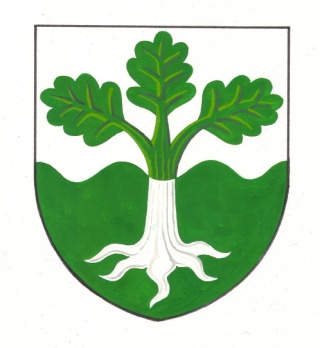 KIFF- Kursus I Fælles Forældreansvar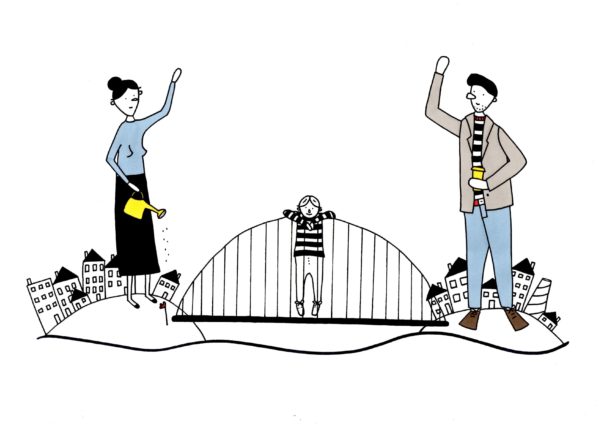 Et kursus til jer som er blevet skilt, og som ønsker at styrke jeres kommunikation og samarbejdet omkring jeres børnFormål med kursetKurset har til formål at give inspiration, viden og værktøjer til at skabe et godt forældresamarbejde omkring jeres børn efter en skilsmisse. At blive skilt er en ny livssituation, både for jer som forældre og jeres børn. Det er langt fra let – man står i et ukendt og utrygt land, hvor det kan være svært at finde vej. Med kurset ønsker vi at give jer en form for landkort, som I kan bruge som pejlemærker på vej ind i en ny verden.Kursets indholdDatoer for kurset Kurset afholdes over 3 gange på følgende datoer:          1. 17.02 - 2020 kl.:  13.00-17.00          2. 24.02 - 2020 kl.:  13.00-17.00          3. 02.03 - 2020 kl.:  13.00-17.00Rammerne for kursetMax antal deltagere er 10 skilsmisseparParrene sidder som udgangspunkt sammen under kursetKurset veksler mellem oplæg, refleksion og samtaleDer er 2 undervisere på hver kursusdag, samt yderligere 2 vejledere alt efter antal deltagere.Det er et pædagogisk kursus, hvor vi deler vores viden og faglige perspektiver med jer. Formålet er at give jer inspiration til et bedre samarbejde omkring jeres børn.Første kursusdagAnden kursusdagTredje kursusdagSkilsmissen som livsomvæltningBørns reaktionerAt støtte børn i skilsmissenDen vigtige kommunikationVores forældre-samarbejdeAt deles om tiden med ens børnSamarbejds-former efter skilsmisseNår kommu-nikationen bliver sværSkilsmissen som livsomvæltning